Światowy Dzień Zdrowia w Zespole Szkół Ponadpodstawowych im. Stanisława Staszica w Kamieniu Pomorskim „Nasza planeta, nasze zdrowie” – event 07.04.2022r.Organizatorzy: ZSP w Kamieniu Pomorskim, Anna Gawłowicz - pielęgniarka szkolna, Oświata Zdrowotna i Promocja Zdrowia w PSSE w Kamieniu PomorskimZaproszeni goście: dietetyk p. Ola Horoszko-KlusekWystawa prac plastycznych wykonanych przez uczniów o tematyce ekologicznej.Uczniowie wzięli udział w trzech blokach tematycznych:7 Światowy Dzień Zdrowia. „Nasza planeta, nasze zdrowie”. Zdrowie jednostki i całej rodziny.Zasady zdrowego odżywiania.Chrońmy naszą planetę.  Degustacja zdrowych przekąsek.Możliwość pomiaru ciśnienia krwi.Propagowanie aktywności ruchowej – możliwość skorzystania z bieżni.Tor przeszkód w alko i narkogoglach.Dystrybucja ulotek przygotowanych przez pielęgniarkę szkolną.Hol szkoły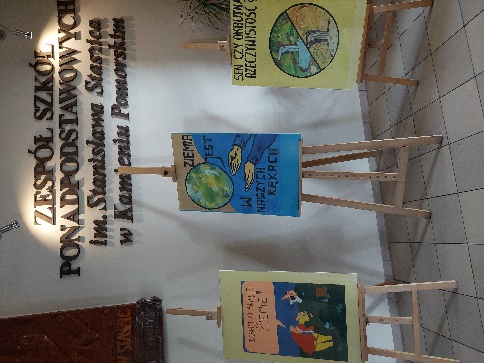 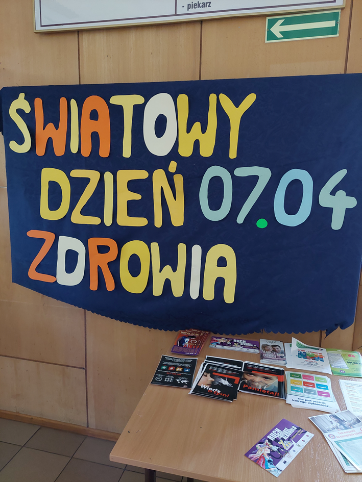 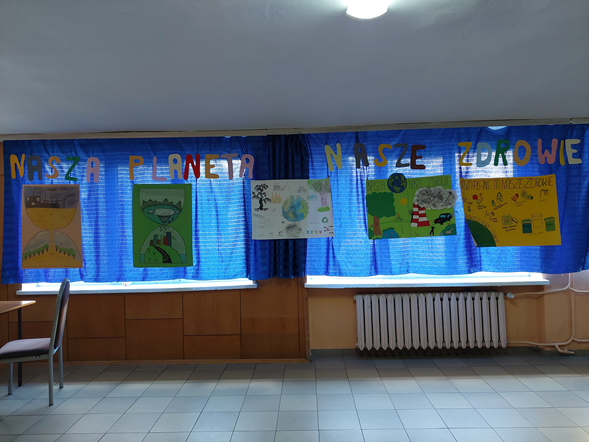 Zdrowe przekąski, pomiar RR, narko i alkogogle, bieżnia 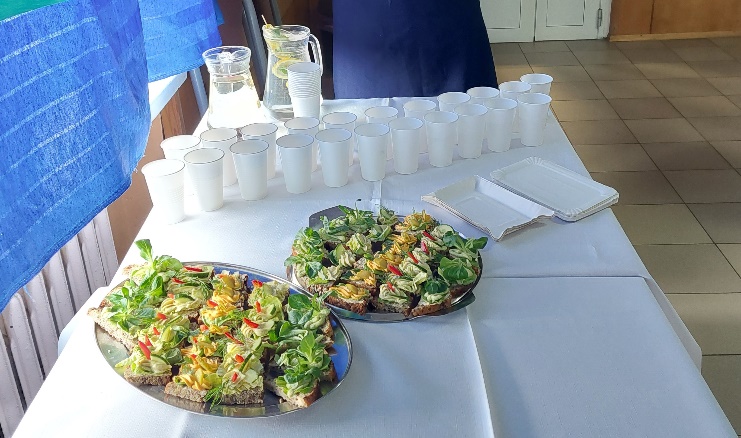 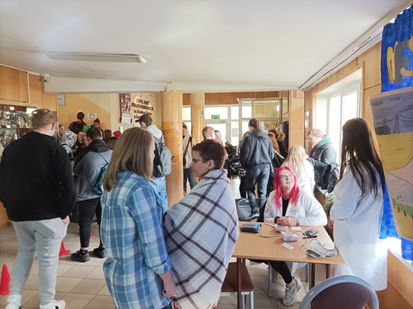 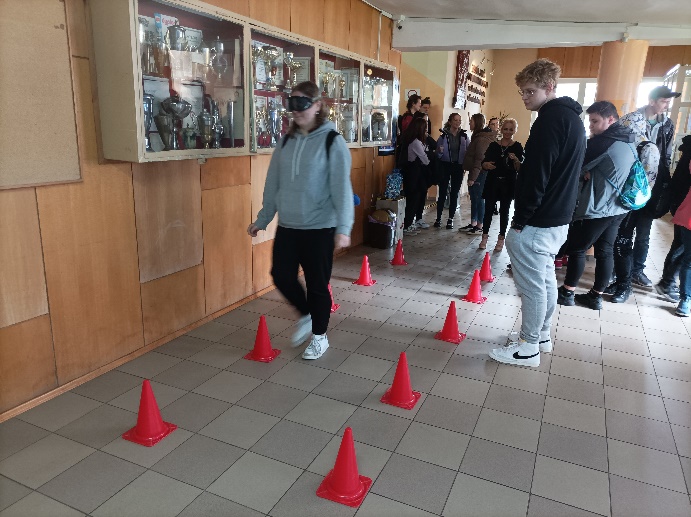 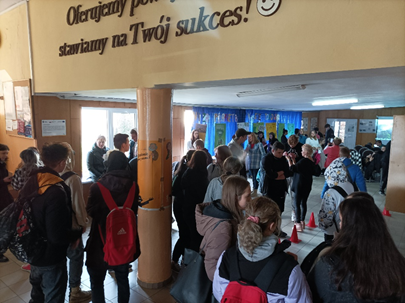 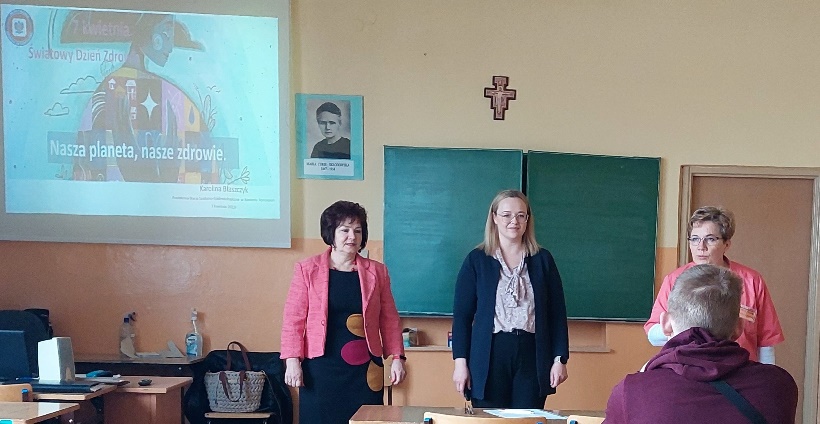 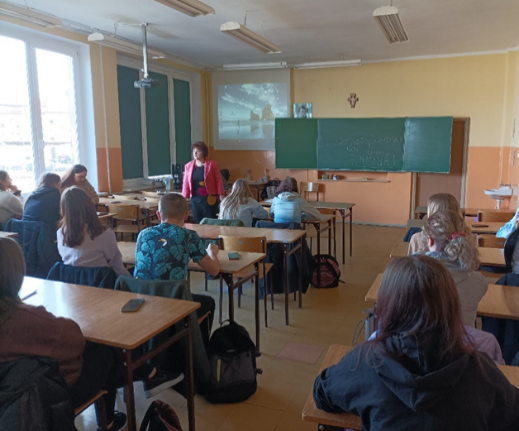 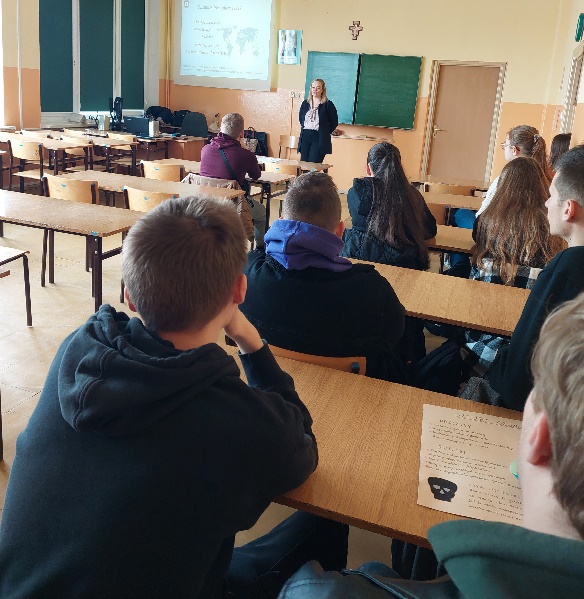 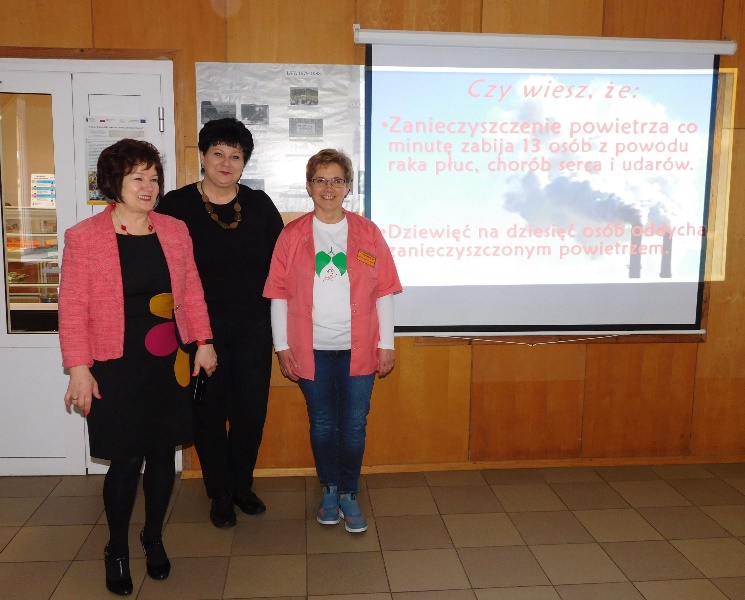 Spotkanie z dietetykiem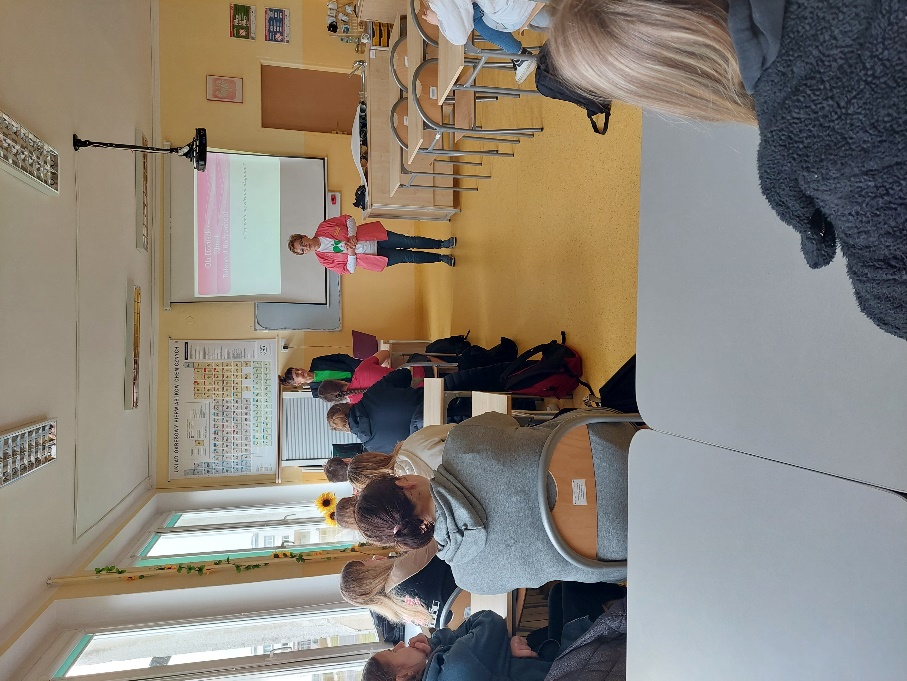 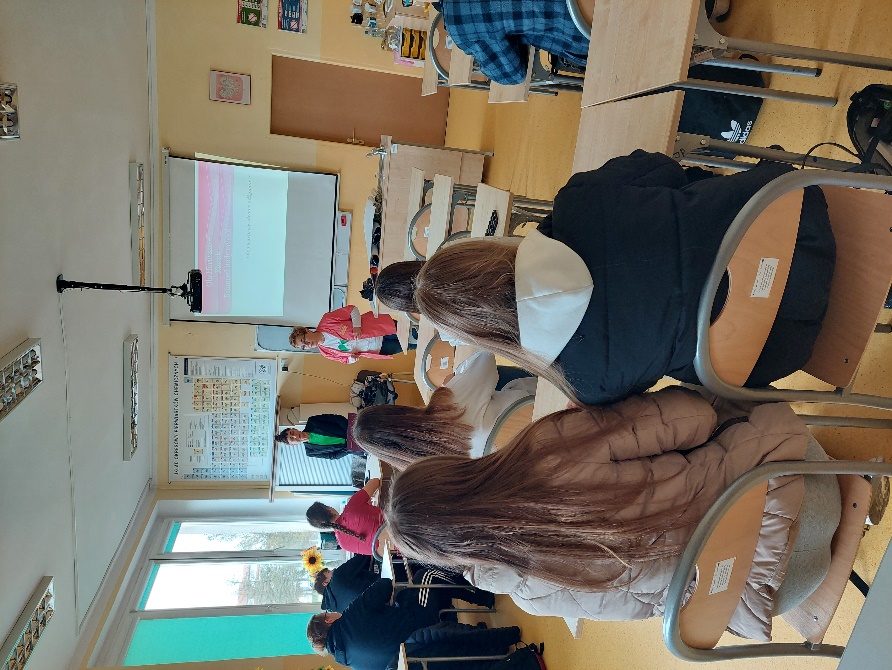 